Nur ein runder Reifen	KFZ-Betrieb Breitreif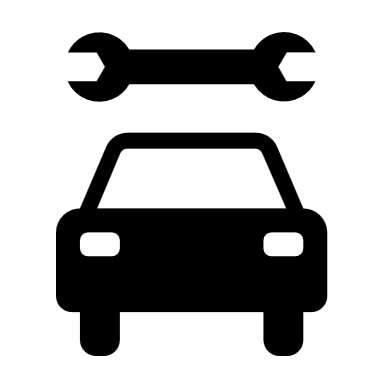 bringt dich sicher ans Ziel	Unser familiengeführtes Unternehmen existiert schon seit 35 Jahren, sodass wir unseren Kundinnen und Kunden das passende Knowhow in allen Bereichen rund um das Automobil anbieten können. Für uns sind fachliche Kompetenz und erstklassige Serviceleistung die Leitideen unserer Firmenphilosophie. Wenn du unsere Werte unterstützen möchtest, bist du bei uns richtig!Mit uns fahren sie gut! Und mit DIR noch besser!Wir bieten dir einen Ausbildungsplatz zum KFZ-Mechatroniker (m/w/d)Deine Aufgaben:In deiner Ausbildungszeit wirst du als „Auto-Doktor“ alle Bereiche der Fahrzeugtechnik kennenlernen – von den klassischen KFZ-Komponenten wie Getriebe, Motor und Bremse, hin zu hochkomplizierten elektrischen und elektronischen Systemen. Mithilfe computergestützter Mess- und Prüfgeräte wirst du in der Lage sein, Fehler und Störungen zu identifizieren und zu beseitigen. Zudem wirst du Instandhaltungs- und Umbauarbeiten vorzunehmen, um die Verkehrssicherheit aller Fahrzeuge zu gewährleisten.Dein Profil:Guter Hauptschulabschluss, mittlere Reife oder AbiturTechnisches Verständnis und sehr gute Kenntnisse in Mathematik und PhysikSprachliches Verständnis und Ausdrucksvermögen in Wort und SchriftSicheres FarbsehvermögenZuverlässigkeit, Verantwortungsgefühl, Genauigkeit, MotivationTeamfähigkeit und Freude an der ArbeitDu fühlst dich angesprochen? Fühlst du dich b(e)reit? Dann dreh den Zündschlüssel und gib Gas!Schicken Sie Ihre vollständigen Bewerbungsunterlagen an:KFZ-Betrieb BreitreifFrau Kordula GroßhöffnerTurbostraße 9900000 Rennstadt-Kleinblöckeheym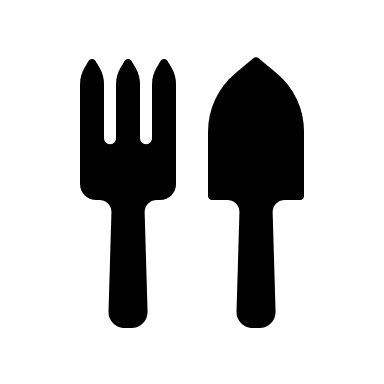 	Werde Fachkraft für Garten- und Landschaftsbau (m/w/d)Starte deine Karriere mit einer Ausbildung zur Fachkraft für Garten- und Landschaftsbau (m/w/d) bei Gartenbau Meier! Der grüne Beruf ist genau das Richtige für dich, wenn du an der frischen Luft kreativ werden möchtest und anpacken kannst. Wir bieten einen Ausbildungsplatz an – wenn für dich nun das letzte Schuljahr beginnt oder du feststellst, dass dir eine handfeste Ausbildung lieber als ein Studium ist, solltest du diese Chance nutzen! Gartenbau Meier steht für eine lange Tradition im Garten- und Landschaftsbau und seit fünf Jahren auch im biologischen Gemüseanbau.Für unsere Kunden sind wir als Profis für Gartengestaltung, -pflege und Friedhofsgärtnerei tätig. Saisonal bieten wir in unserem Geschäft Gemüse, Pflanzen und Blumenarrangements an.
Unsere Arbeit verrichten wir dabei nicht nur in privaten Gärten, sondern auch auf den Grünanlagen gewerblicher Betriebe und öffentlicher Kommunen. Du lernst bei uns z.B. wie … •	man Baustellen einrichtet
•	Erdarbeiten, Bewässerungs- und Entwässerungsmaßnahmen durchgeführt werden 
•	sich aus unterschiedlichsten Materialien befestigte Wege und Flächen errichten lassen 
•	Zäune und Mauern angelegt werden 
•	die Außenanlagen von Gebäuden gestaltet, angelegt und gepflegt werden 
•	zahlreiche Pflanzen, Stauden und Gehölze heißen und gepflegt werden 
•	branchenübliche Werkzeuge und Maschinen eingesetzt und bedient werden Das bringst du mit: •	eine abgeschlossene Schulausbildung  / 
     	 (guter Hauptschulabschluss mit guten Noten in den Fächern Biologie, Chemie und Mathematik)  	 
•	Spaß an der Arbeit im Freien 
•	Handwerkliches Können 
•	Technisches Geschick 
•	Eigeninitiative und eine selbstständige Arbeitsweise 
•	Zuverlässigkeit und Flexibilität
•	Teamfähigkeit 
•	Führerschein Klasse BE wäre von Vorteil#WeNeedYou #GoPflege #BestJob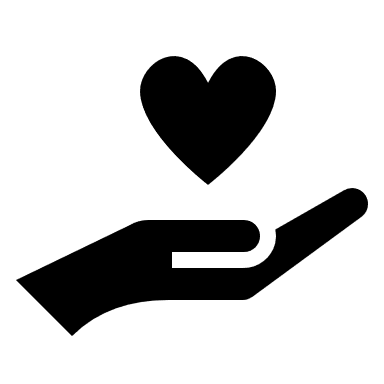 Ausbildung zur Pflegefachkraft (w/m/d) Werde Teil unseres Teams!Das solltest du mitbringen:Einen abgeschlossenen mittleren Schulabschluss Freude an der Arbeit mit und für MenschenEmpathie und ZuverlässigkeitDas erwartet dich:Gutes tun und sinnstiftend arbeitenJede Menge freundliche Menschen kennenlernenZukunft mitzugestaltenGemeinsam im Team arbeitenSelbstständig arbeitenGeneralistische Pflegeausbildung und am Ende der Ausbildung viele Einsatzmöglichkeiten (Alten-, Kranken- oder Kinderkrankenpflege)Einen wunderbaren Beruf erlernenWir bieten dir:Angemessene Vergütung – 1. Lehrjahr: - 2. Lehrjahr: - 3. Lehrjahr: 30 Tage UrlaubAttraktive betriebliche AltersversorgungJährliches WeihnachtsgeldStrukturierte Unterstützung durch erfahrene Praxisanleiter in deiner AusbildungEine angenehme Arbeitsatmosphäre und ein gutes, wertschätzendes ArbeitsklimaÜbernahmechancen nach der Ausbildung und weitere Entwicklungsmöglichkeiten